Introduction : Dans ce chapitre nous allons étudier  l’effet produit sur  cristal (semi-conducteur) plongé dans un champ magnétique fort I-1  Cas d’une Particule libre soumis à l’action d’un champ magnétique :On cherche à décrire une particule quantique subissant les effets d’un champ électromagnétique extérieur [1]. On supposera donc l’influence de la particule sur le champ est négligeable (ex : rayonnement, champ électrostatique ou magnétostatique, La dynamique d’une particule quantique isolée est décrite par l’équation de Schrödinger -	L’hamiltonien  d’un particule libre dans un champ magnétique H=T+U(x ,y,z)*on introduit l’impulsion généralisesParticule libre donc  U(x, y, z) = 0 T  énergie  cinétique Et  en ecrire p en mécanique quantique :   donc D’après les équations de Maxwell :                    ,                   et                        A (-y B ,0,0)Démonstration de l’ Hamiltonien  Avec :	 La proposition suivante montre que ce mouvement peut être décrit par un certain Hamiltonien La fonction Hamiltonien suivante :On a l’équation de Schrödinger suivante :Pour   B = 0 :      La solution :      Pour   B ≠ 0Donc :        La probabilité Ψ(x, t) est solution de l’´equation de SchrödingerAvec :   A partir de l’équation de Schrödinger on trouve  On  posant   que :    y = y’+y0       avec Par changement de variable, nous sommes donc amenés    résoudre l’équation [3]Avec :      L’équation d’un oscillateur harmonique quantique Donc  l’équation d’une énergie de cet oscillateur est :         =                                         avec          == Et :==I-2 Cas d’un cristal dans un champ magnétique :I-2-1 Masse effective des électrons :,  c'est  une  particule  élémentaire  plongée  dans  un  potentiel  cristallin. Cette particule quasi-libre de charge (-e) et de masse   , est représentée dans ce potentiel par une particule libre de charge (-e)et de masse effective  qu'on appelle masse effective de l'électron. Supposons notre cristal  semi-conducteur soumis à un  champ électrique  extérieur. Un électron de conduction du cristal est soumis d'une part à une force interne  résultant du champ cristallin et  d'autre part à une force d'origine externe  résultant du champ extérieur. On peut alors écrire : On écrit que l'électron dans le cristal répond à la sollicitation de la force externe   [2]La masse effective contient l'effet global du potentiel cristallin sur l'électron. Tout se passe comme si l'électron, dans le cristal, se comporte comme une particule de masse m*  soumise uniquement à l'effet d'une force externe.Dans l’état, un électron est représenté par un paquet d'ondes (qui sont des ondes de Bloch) dont la vitesse dite de vitesse de groupe est donnée par : Où  ω est la pulsation du paquet d'ondes et E = ħ ω est l'énergie associée à l'électron. L'accélération de l'électron est donnée par : En mécanique classique, l'énergie cinétique d'une particule de masse m animée d'une vitesse V est :  Dérivons cette expression, il vient     Sachant que la force subie par cette particule est ou  est son accélération, on peut écrire     Soit :      Ou           En portant l'expression  dans l'expressionon obtient compte tenu de Ce qui s'écrit :  avec : On L’équation de Schrödinger :La fonction Hamiltonien suivante : Avec :      L’équation d’un oscillateur harmonique : L’énergie de cet   oscillateur est de la forme :=                    avec                     == =I - 3 Niveau de Landau : On l’équation d’un oscillateur harmonique :Et  l’énergie de cet   oscillateur est de la forme :=                    avec                     == =Donc les niveaux d’énergie correspondantes aux différentes valeurs de n sont appelés « Niveaux de Landau » 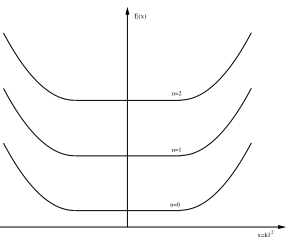 Figure (I– 3-1 ) : Niveau de landau   [4]Conclusion :Les niveaux d’énergie  aux différentes valeurs de n sont appelés  « Niveaux de Landau »=